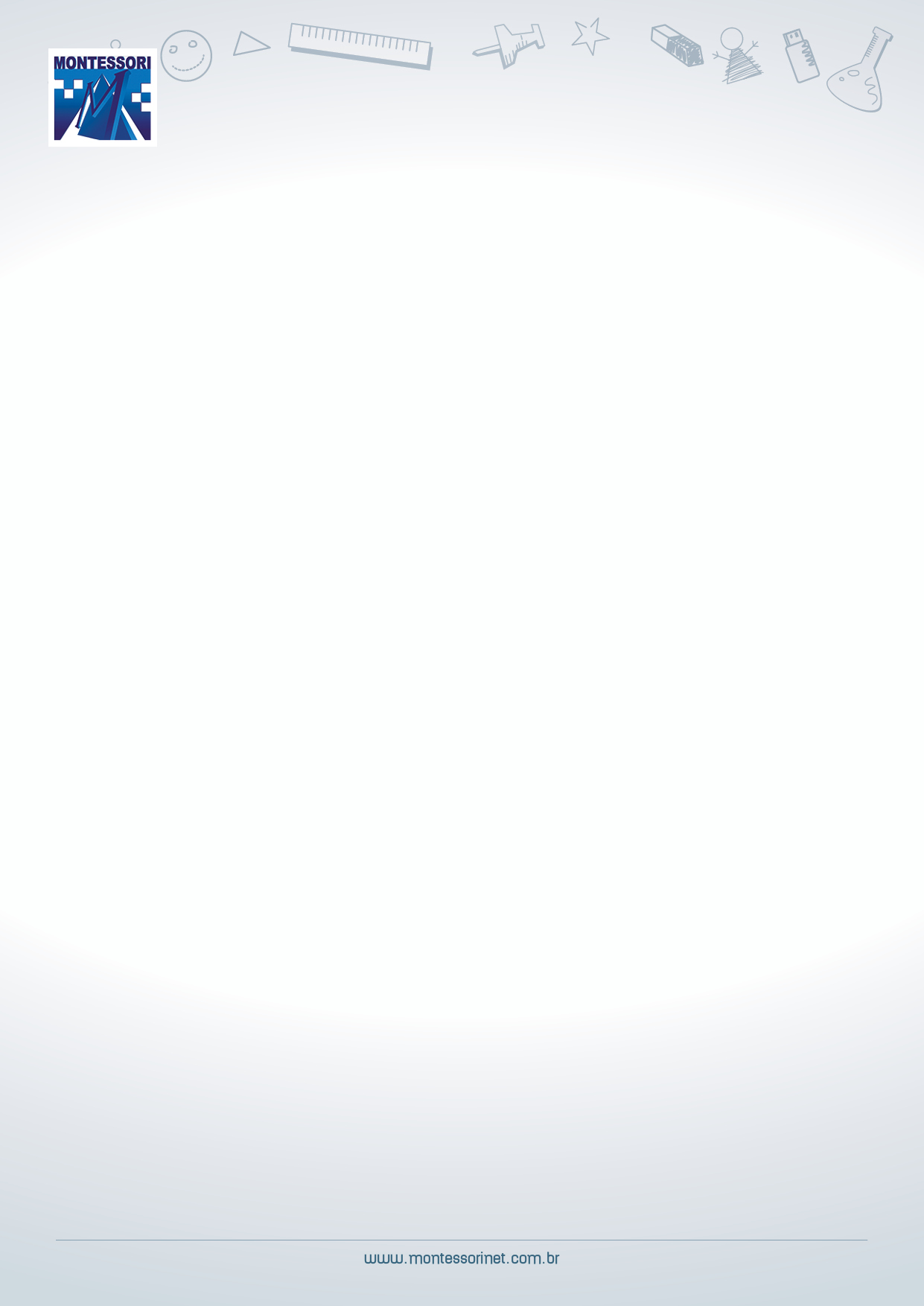 Data para entrega* dos materiais de 17/01 à 21/01 *Todo material deve ser etiquetado com o nome do aluno(a) e a turmaObservações:Os itens de PAPEIS E FOLHAS* poderão ficar armazenados na papelaria com o envio do VALE para a escola;O material do ano anterior que ainda estiver em bom estado pode ser reaproveitado;A lista de material estará disponível nas papelarias:                                Papelaria Tia Wi 5011-4155 – E-mail: papelariatiawi@gmail.com – Whatsapp (11) 9 8366 9441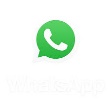 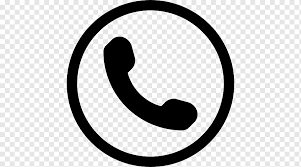 Lumar Papelaria:         5011-4948         papelaria@lumarpapelaria.com.br        (11) 99121-0128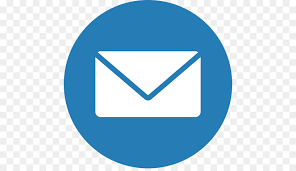 ESCRITA2Estojos de zíper com divisórias4Borrachas - branca Faber Castell6Lápis grafite nº 02 1Caneta de retroprojetor preta, duas pontas 1Conjunto de canetas hidrográficas (canetinha) 12 cores 1Caixa de GIZÃO de cera grosso com 12 cores Acrilex ou Giotto1Caixa de lápis de cor 24 cores TRIS ou FABER-CASTELL1Colas branca Tenaz 110 grs.2Colas bastão GIOTTO ou PRITT 40g1Apontador com depósito1Tesoura sem ponta MUNDIAL1Régua de 15 cmCADERNOS e PASTAS1Caderno Universitário Brochura costurado, capa dura GRANDE de 48fls. (200mmX275mm)1Caderno de Caligrafia TARJA AZUL – Coleção Meu primeiro caderno (Norma ou Kids Tilibra) - (187mmx245mm)1Caderno Quadriculado 1cmX1cm – Coleção Começando a Escrever - (187mmx245mm)1Caderno de Cartografia de 48 fls.1Caderno de Música GRANDE4Pastas Romeu e Julieta (macho e fêmea de Papelão) - COR: AZUL1Pasta MALETA Ofício com 4 cm de espessura - COR: AZUL1Caixa organizadora POLIBRAS (280x120x175) - COR: AZUL20Saquinhos Ofício A4 – 4 furosPEDAGÓGICO1Jogo Pedagógico (sugestão: quebra-cabeça, jogos de tabuleiro, jogos coletivos) ARTES1Pincel chato nº 21Pincel chato nº 141Kit tinta guache – 12 cores1Kit tinta PVA para Artesanato – 6 cores1 Estojo de Aquarela em pastilha 12 cores1 Saquinho de lantejoulas1Potinho pequeno de Glitter50 Palitos de Sorvete1Caixa de palito de fósforo1Camiseta para trabalho de pintura (pode ser do papai ou da mamãe)2Massas de E.V.A. – 50 grs (cores sortidas)1Tela para pintura 20X3011Rolo durex largo transparente 48x40Rolo fita crepe larga branca 48x504Massinha de modelar UTI GUTI ou ACRILEX – 12 coresPAPÉIS e FOLHAS100Folhas de papel Sulfite A4 branca 1Papel TEXTURA VISUAL 1 - ECOCORES A4, 7 cores, 36 fls.- Novaprint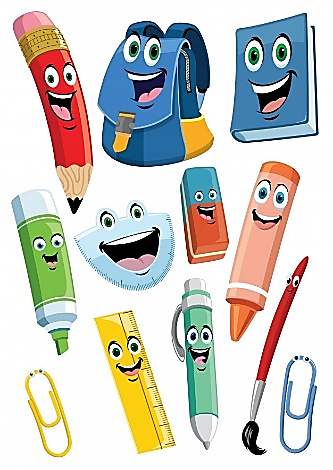 1Bloco Criativo ROMITEC, 8 cores, 32 fls.1Bloco CANSON BRANCO ou CREME A4 ,140 grs, 20 fls4Folhas de EVA LISO -  CORES SORTIDAS2Folhas de EVA GLITER -  CORES SORTIDAS2Folhas de Papel CREPOM -  CORES SORTIDAS 4Metros TNT COR: VERMELHO (sem corte) HIGIENE1Bolsinha de higiene com Creme Dental e Escova Dental (trocar a cada 3 meses)2Caixas de lenço de papel1Porta Máscaras limpas/sujasLIVRO PARADIDÁTICO (LEITURA)1O Elefante e a Bolinha de Sabão - Editora Cortez1 Artistas Famosos Monet